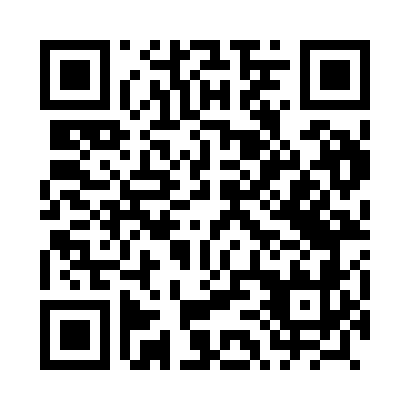 Prayer times for Gostynin, PolandMon 1 Apr 2024 - Tue 30 Apr 2024High Latitude Method: Angle Based RulePrayer Calculation Method: Muslim World LeagueAsar Calculation Method: HanafiPrayer times provided by https://www.salahtimes.comDateDayFajrSunriseDhuhrAsrMaghribIsha1Mon4:146:1612:465:137:179:112Tue4:116:1312:465:147:199:143Wed4:086:1112:455:157:219:164Thu4:056:0912:455:167:229:185Fri4:026:0612:455:187:249:216Sat3:596:0412:445:197:269:237Sun3:566:0212:445:207:279:258Mon3:536:0012:445:217:299:289Tue3:505:5712:445:237:319:3010Wed3:475:5512:435:247:339:3311Thu3:435:5312:435:257:349:3512Fri3:405:5012:435:267:369:3813Sat3:375:4812:435:277:389:4114Sun3:345:4612:425:297:409:4315Mon3:315:4412:425:307:419:4616Tue3:275:4212:425:317:439:4917Wed3:245:3912:425:327:459:5118Thu3:215:3712:415:337:479:5419Fri3:175:3512:415:347:489:5720Sat3:145:3312:415:357:5010:0021Sun3:105:3112:415:377:5210:0322Mon3:075:2912:415:387:5410:0623Tue3:035:2612:405:397:5510:0924Wed3:005:2412:405:407:5710:1225Thu2:565:2212:405:417:5910:1526Fri2:535:2012:405:428:0010:1827Sat2:495:1812:405:438:0210:2128Sun2:455:1612:405:448:0410:2429Mon2:415:1412:395:458:0610:2730Tue2:375:1212:395:468:0710:31